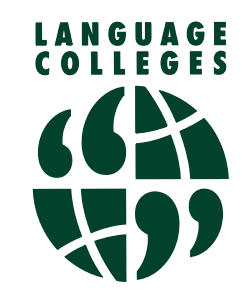 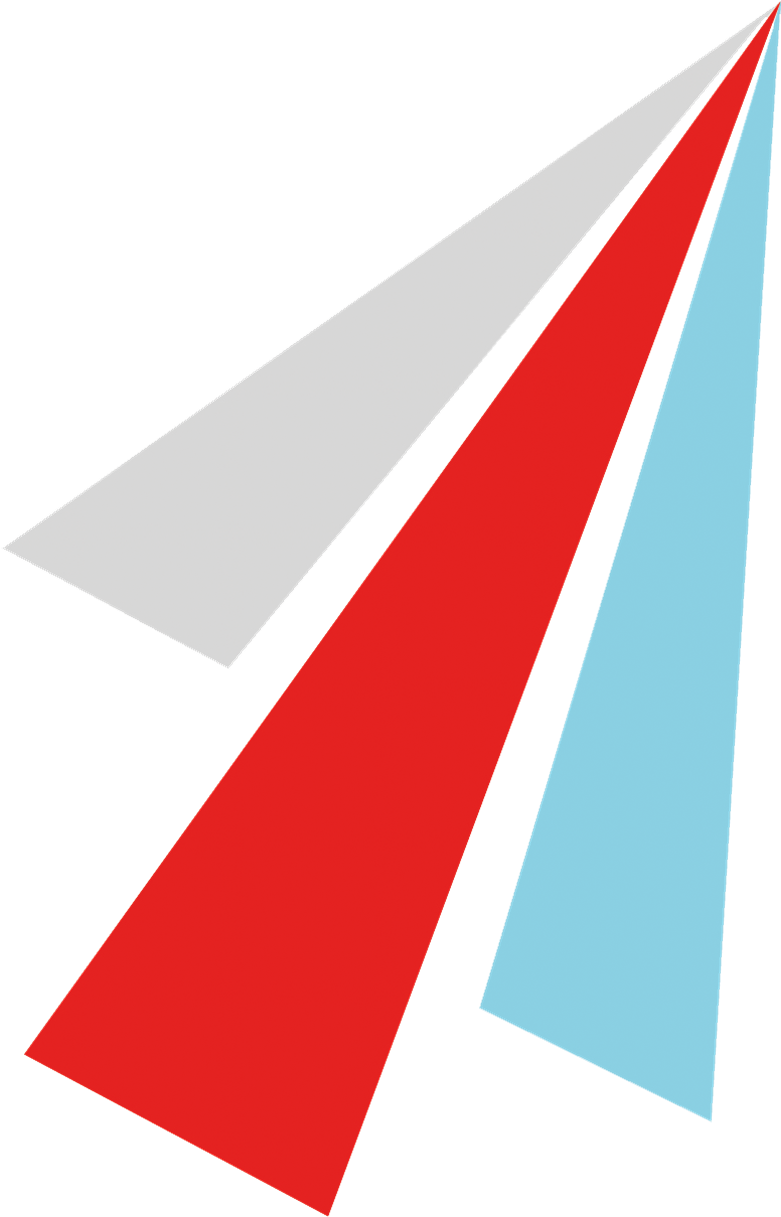 Registration FormEvening Classes - 2022 / 2023Lessons cost from £6.00 per session in a class of 6 + persons. Please refer to the programme for further details. Some classes will be face-to face, others maybe be online or a mixture of the two.  We operate a ‘Pay-as-you-learn’ scheme with half termly payments (6 weeks) requested in advance by BACs or cheque. Payment is required for all weeks unless a lesson is cancelled. Should the number drop below 6 people, we may have to increase the cost per session. Payment is required for all weeks unless a lesson is cancelled. Please complete this form in full referring to the GDPR Privacy Notice enclosed explaining why we collect and how we use this information.  If you have any questions please do not hesitate to contact us.I have read the above and accept the conditions relating to the course.Signature: 									Date:Class/Language:Day & Time:Surname: First name:Address:Post code:Telephone/Mobile number:E-Mail Address:How did you find out about the course?(Please indicate) Attended last term, School Website, Roadside Banner, Friend Recommended, other: